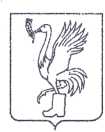 АДМИНИСТРАЦИЯТалдомского муниципального района Московской области141900, г. Талдом, пл. К. Маркса, 12                                                             тел. 8-(49620)-6-34-78; т/ф 8-(49620)-6-07-64                                                                                                                            e-mail: taldom-rayon@mail.ru  ИНН 5078001721_________________________ №__________В районную газету «Заря» Управление земельных отношений Администрации Талдомского муниципального района Московской области просит Вас дать информационное сообщение следующего содержания:Управление земельных отношений Администрации Талдомского муниципального района Московской области в соответствии со ст.39.15 Земельного кодекса Российской Федерации, информирует о возможности предоставления в аренду земельного участка:- площадью 800 кв.м., в кадастровом квартале 50:01:0031104, расположенного по адресу: Москрвская обл., г. Талдом.Начальник Управленияземельных отношений                             	                             Н.Н. НикитухинИсп. Качан В.В.Тел. 4-13-59